Information obtained relevant (bachelor) courses for master specialisation PCPTThis form is part of the admission and selection procedure for the master specialisation Positive Clinical Psychology & Technology (PCPT). Please note: this form is only meant for students that obtained their bachelor Psychology at another University in the Netherlands than the University of Twente.Instructions filling in the formOn the next pages, you will find one table that is about the required specific (clinical) knowledge and ECTS. This table needs to be filled in with relevant courses, ECTS and grades (from your previous education) that corresponds with the required knowledge as listed in the table. Take a look at your Transcript of Records obtained from your previous education. Select relevant courses that correspond with the required specific (clinical) knowledgeFill in the belonging ECTS and grades that you have obtained for these coursesUpload the completed Word document during the application process for the master specialisation PCPT at the UT. Be aware of the fact that you can fill in a particular course only once that corresponds with the required knowledge. 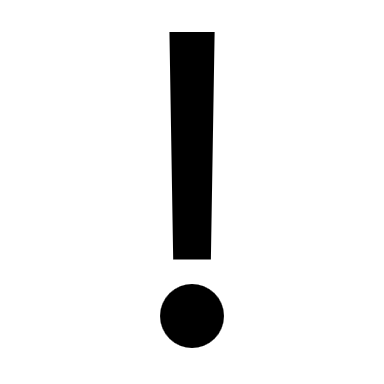 For example: it is not possible to fill in the course ‘Psychopathology’ in the category of Clinical Psychology as well as in the category of Psychopathology. The course with is belonging ECTS and grade will only count once. Further steps in the application processNext to uploading this (completed) form, the following information is required to prove the fulfilment of the admission requirements. For examples documents, please see https://www.utwente.nl/en/education/master/how-to-apply/required-documents-example/ Copy of official Bachelor’s degree in the original language and the official translation in English or Dutch.Copy of official Transcript of records (of bachelor’s degree in the academic field of Psychology) in the original language and the official translation in English or Dutch.Detailed course descriptions: course descriptions of your previous degree programme(s). Each description (in Dutch or English) should include the title (the same as in the transcript of records), a course summary, learning objectives and the books used. English summary of thesis (BSc or MSc): the abstract of your thesis belonging to your degree. If you have not yet completed your thesis, please indicate in the temporary version of your abstract the following points: subject, research design and the probable outcome / conclusion. If you do not have a thesis, please upload a document explaining why a thesis is not available.Sufficient mastery of the English language (for students with a foreign bachelor’s degree/diploma): Academic IELTS, 6.5 on the IELTS where all sub-scores are at least 6.0 or equivalent, or · TOEFL, internet-based (TOEFL-iBT) of at least 90, or · Cambridge CAE-C (CPE)Letter of Motivation (max 2 pages): describe your intrinsic motivation for this master specialisation PCPT with a particular focus on positive psychology and technology in mental health care and discuss your CV in light of the motivation.* If you have not finished the course yet, please fill in ‘not yet known’. Please note that you need to finish your bachelor’s degree, including the required courses, before the start of the master’s programme (1 September or 1 February, if you are admitted and selected).** Courses related to Test Theory/Psychometrics are also allowed to be filled in within this category. First name and last name:Date of Birth:REQUIRED SPECIFIC (CLINICAL) KNOWLEDGE AND ECTSINFORMATION ABOUT CORRESPONDING COURSES IN YOUR BACHELOR’S PROGRAMME/PREVIOUS EDUCATIONINFORMATION ABOUT CORRESPONDING COURSES IN YOUR BACHELOR’S PROGRAMME/PREVIOUS EDUCATIONINFORMATION ABOUT CORRESPONDING COURSES IN YOUR BACHELOR’S PROGRAMME/PREVIOUS EDUCATIONREQUIRED SPECIFIC (CLINICAL) KNOWLEDGE AND ECTSName(s) of the course(s) in your bachelor’s programmeECTS per courseGrade per course*Personality Psychology At least 4-8 ECTSDevelopmental Psychology At least 4-8 ECTSClinical Psychology At least 4-8 ECTS Psychopathology At least 4-7 ECTSNeuropsychology At least 5-7 ECTSPsychodiagnostics**, including the entire diagnostic assessment process documented in a psychological case report At least 8-13 ECTSConversation skills, Observation, and Reporting (in the clinical field) At least 6-8 ECTSIn total at least 47 ECTSTotal: